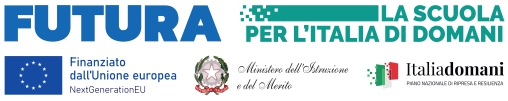 AVVISO LABS 05COLIl/la sottoscritto/a ______________________________________________ nato/a a _______________________ il____________________ residente a________________________________ Provincia di ___________________ Via/Piazza ________________________________________________________________________n. _________ Codice Fiscale _______________________________, in qualità di *______________________________________ [* = indicare se il partecipante rientra tra il personale interno alla Istituzione scolastica, se appartiene ad altra Istituzione scolastica, ovvero se è dipendente di altra P.A., o se è esperto esterno]consapevole che la falsità in atti e le dichiarazioni mendaci sono punite ai sensi del codice penale e delle leggi speciali in materia e che, laddove dovesse emergere la non veridicità di quanto qui dichiarato, si avrà la decadenza dai benefici eventualmente ottenuti ai sensi dell’art. 75 del d.P.R. n. 445 del 28 dicembre 2000 e l’applicazione di ogni altra sanzione prevista dalla legge, nella predetta qualità, ai sensi e per gli effetti di cui agli artt. 46 e 47 del d.P.R. n. 445 del 28 dicembre 2000,CHIEDEdi essere ammesso/a a partecipare alla procedura in oggetto. A tal fine, dichiara, sotto la propria responsabilità:che i recapiti presso i quali si intendono ricevere le comunicazioni sono i seguenti:residenza: _____________________________________________________________indirizzo posta elettronica ordinaria: ________________________________________indirizzo posta elettronica certificata (PEC): __________________________________numero di telefono: _____________________________________________________,autorizzando espressamente l’Istituzione scolastica all’utilizzo dei suddetti mezzi per effettuare le comunicazioni;di essere informato/a che l’Istituzione scolastica non sarà responsabile per il caso di dispersione di comunicazioni dipendente da mancata o inesatta indicazione dei recapiti di cui al comma 1, oppure da mancata o tardiva comunicazione del cambiamento degli stessi;di aver preso visione del Decreto e dell’Avviso e di accettare tutte le condizioni ivi contenute;di aver preso visione dell’informativa di cui all’art. 10 dell’Avviso;di prestare il proprio consenso, ai fini dell’espletamento della procedura in oggetto e del successivo conferimento dell’incarico, al trattamento dei propri dati personali ai sensi dell’art. 13 del Regolamento (UE) 2016/679 e del d.lgs. 30 giugno 2003, n. 196.Ai fini della partecipazione alla procedura in oggetto, il sottoscritto/a __________________________________DICHIARA ALTRESÌdi possedere i requisiti di ammissione alla selezione in oggetto di cui all’art. 2 dell’Avviso cui la presente domanda è allegata e, nello specifico, di: avere la cittadinanza italiana o di uno degli Stati membri dell’Unione europea; avere il godimento dei diritti civili e politici; non essere stato escluso/a dall’elettorato politico attivo;possedere l’idoneità fisica allo svolgimento delle funzioni cui la presente procedura di selezione si riferisce;non aver riportato condanne penali e di non essere destinatario/a di provvedimenti che riguardano l’applicazione di misure di prevenzione, di decisioni civili e di provvedimenti amministrativi iscritti nel casellario giudiziale; non essere sottoposto/a a procedimenti penali; non essere stato/a destituito/a o dispensato/a dall’impiego presso una Pubblica Amministrazione;non essere stato/a dichiarato/a decaduto/a o licenziato/a da un impiego statale;non trovarsi in situazione di incompatibilità, ai sensi di quanto previsto dal d.lgs. n. 39/2013 e dall’art. 53, del d.lgs. n. 165/2001; ovvero, nel caso in cui sussistano situazioni di incompatibilità, che le stesse sono le seguenti:_________________________________________________________________________________________________________________________________________________________________________________________________________________________________;non trovarsi in situazioni di conflitto di interessi, anche potenziale, ai sensi dell’art. 53, comma 14, del d.lgs. n. 165/2001, che possano interferire con l’esercizio dell’incarico;di essere, alla data di scadenza del presente bando, assunto in servizio presso l’IISS Des Ambrois di Oulx (TO).Si allega alla presente curriculum vitae in formato europeo sottoscritto contenente una autodichiarazione di veridicità dei dati e delle informazioni contenute, ai sensi degli artt. 46 e 47 del D.P.R. 445/2000, nonché fotocopia del documento di identità in corso di validità.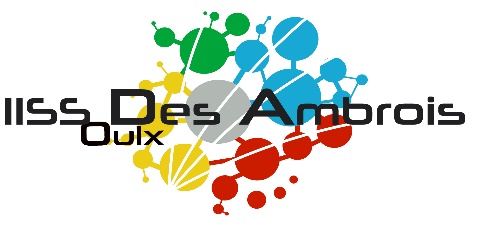 Istituto di Istruzione Superiore Statale Des AmbroisLiceo Classico della Comunicazione - Liceo Linguistico con ESABACLiceo Scientifico delle Scienze Applicate – Liceo Scientifico SportivoIstituto Tecnico Economico per il TurismoIstituto Professionale Industria e Artigianato per il made in Italy curricolo design e comunicazione graficaIstituto Professionale servizi culturali e dello spettacolo curricolo produzioni multimedialiScuola Media di Oulx - Scuola Media di Bardonecchia - Scuola Media di SestriereVia Martin Luther King, 10 – 10056 Oulx (TO)   Tel 0122.83.11.51 – Fax 0122.83.23.92tois00100b@istruzione.it    tois00100b@pec.istruzione.it    ---  Su internet  www.desambrois.edu.itCodice Fiscale: 96024300012 – Codice Meccanografico: TOIS00100BOGGETTO: Piano nazionale di ripresa e resilienza, Missione 4 – Istruzione e ricerca – Componente 1 – Potenziamento dell’offerta dei servizi di istruzione dagli asili nido alle università – Investimento 3.2 “Scuola 4.0. – Scuole innovative, cablaggio, nuovi ambienti di apprendimento e laboratori”, finanziato dall’Unione europea – Next generation EU – “Azione 2: Next generation labs – Laboratori per le professioni digitali del futuro”Titolo del Progetto: CIRCLE LabsCNP: M4C1I3.2-2022-962CUP: F34D22004780006ALLEGATO “A” ALL’AVVISO   DOMANDA DI PARTECIPAZIONEProcedura di selezione per il conferimento di n. 2 incarichi individuali, aventi ad oggetto: COLLAUDO TECNICO-AMMINISTRATIVOLuogo e dataFirma del Partecipante________________________, __________________________________________